Dear Parents & Carers,Please find enclosed your child’s Annual School Report for this academic year.  We are all very proud of the achievements and progress of all our children, despite a challenging time in their school journey.  I hope you are pleased with your child’s progress and their end of year report. Please complete the reply slip below to acknowledge receipt of the report and to offer feedback comments.In order to provide all of our children with small class areas and value each unique child the structure of classes in September will be as below:EYFS: Mrs Loney & Mrs OwensY1/2: Mrs Owens & Mrs DavisY3/4: Mrs YoungY5/6: Mrs ProsserOur team will continue to be supported by our specialist subject teachers next year, for example in P.E, music and French.On Monday 12th July, your child will be given the opportunity to ‘move up’ into their new year group and meet their teacher for September. As a school we are excited to be welcoming your child back in September and we are already busy planning lots of exciting learning opportunities for the new school year!  Should you wish to discuss this further, please do not hesitate to contact me and I will be available in school on Monday 12th July.Many thanks for your continued support.Jenny Marsden……………………………………………………………………………………………………………Please return the reply slip to school to confirm receipt:-  Child’s Name:Class:Comments: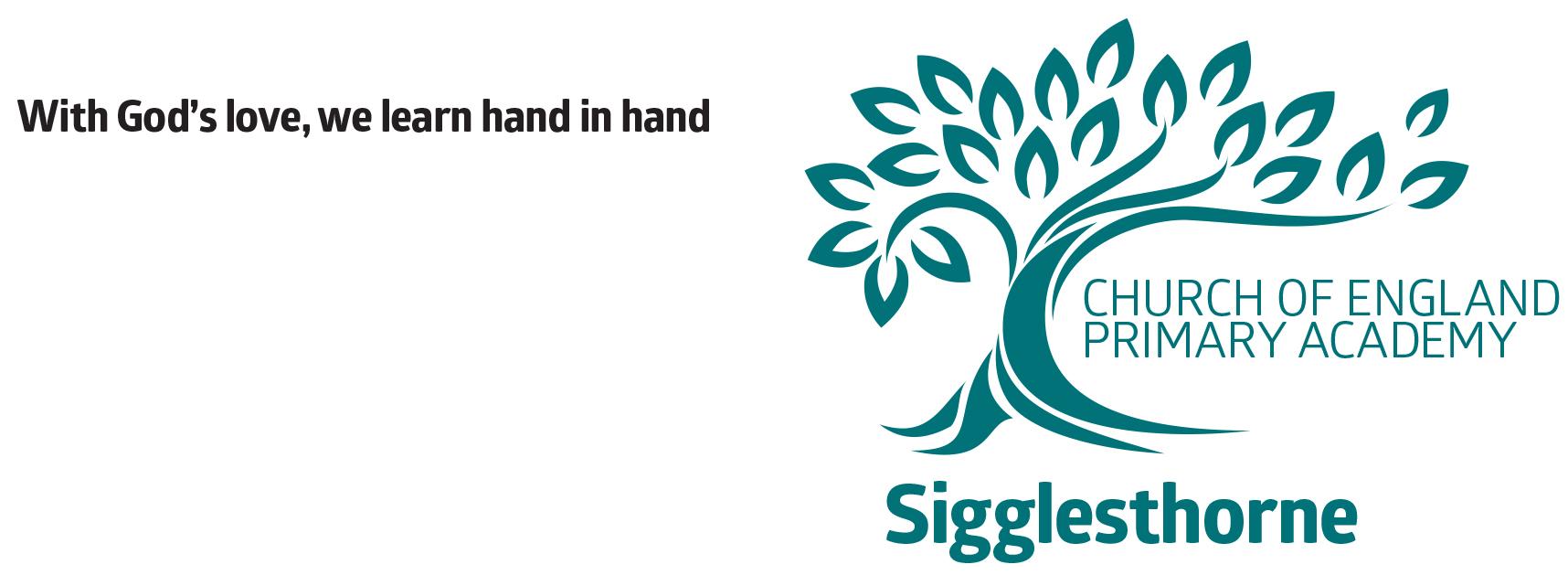 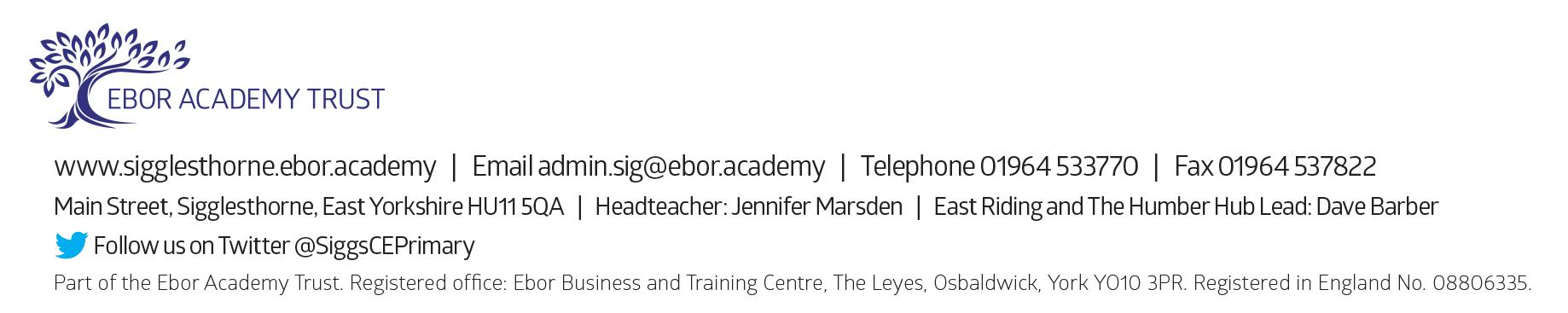 